VOORLOPIGE TITELVOORLOPIGE TITELARTIKEL 1 – TOEPASSINGSGEBIEDARTIKEL 1 – TOEPASSINGSGEBIED§ 1. Deze verordening is van toepassing op het volledige grondgebied van het Brussels Hoofdstedelijk Gewest.§ 2. Deze verordening is van toepassing op:1°   de handelingen die onderworpen zijn aan een verkavelingsvergunning krachtens artikel 103 van het Brussels Wetboek van Ruimtelijke Ordening;2°   de handelingen en werken die zijn onderworpen aan een stedenbouwkundige vergunning krachtens artikel 98, § 1, eerste lid van het Brussels Wetboek van Ruimtelijke Ordening;3° de handelingen en werken bedoeld in artikel 98, § 3 van het Brussels Wetboek van Ruimtelijke Ordening, waarvoor een stedenbouwkundige verordening een stedenbouwkundige vergunning oplegt.4°   de handelingen en werken bedoeld in 1°, 2° en 3° die het voorwerp uitmaken van een stedenbouwkundig attest overeenkomstig artikel 198 van het Brussels Wetboek van Ruimtelijke Ordening;5°	de handelingen en werken bedoeld in artikel 98, § 2 en § 2/1 van het Brussels Wetboek van Ruimtelijke Ordening die zijn vrijgesteld van een stedenbouwkundige vergunning. § 3. Deze verordening is van toepassing op de aanvragen tot verkavelingsvergunning en tot stedenbouwkundige vergunning of stedenbouwkundig attest die na de inwerkingtreding ervan worden ingediend bij de bevoegde overheid.Ze is ook van toepassing op de handelingen en werken die zijn vrijgesteld van een stedenbouwkundige vergunning en die starten na de inwerkingtreding ervan.§ 1. Deze verordening is van toepassing op het volledige grondgebied van het Brussels Hoofdstedelijk Gewest.§ 2. Deze verordening is van toepassing op:1°   de handelingen die onderworpen zijn aan een verkavelingsvergunning krachtens artikel 103 van het Brussels Wetboek van Ruimtelijke Ordening;2°   de handelingen en werken die zijn onderworpen aan een stedenbouwkundige vergunning krachtens artikel 98, § 1, eerste lid van het Brussels Wetboek van Ruimtelijke Ordening;3° de handelingen en werken bedoeld in artikel 98, § 3 van het Brussels Wetboek van Ruimtelijke Ordening, waarvoor een stedenbouwkundige verordening een stedenbouwkundige vergunning oplegt.4°   de handelingen en werken bedoeld in 1°, 2° en 3° die het voorwerp uitmaken van een stedenbouwkundig attest overeenkomstig artikel 198 van het Brussels Wetboek van Ruimtelijke Ordening;5°	de handelingen en werken bedoeld in artikel 98, § 2 en § 2/1 van het Brussels Wetboek van Ruimtelijke Ordening die zijn vrijgesteld van een stedenbouwkundige vergunning. § 3. Deze verordening is van toepassing op de aanvragen tot verkavelingsvergunning en tot stedenbouwkundige vergunning of stedenbouwkundig attest die na de inwerkingtreding ervan worden ingediend bij de bevoegde overheid.Ze is ook van toepassing op de handelingen en werken die zijn vrijgesteld van een stedenbouwkundige vergunning en die starten na de inwerkingtreding ervan.ARTIKEL 2 – OVEREENSTEMMING VAN EEN ONTWERP MET DEZE VERORDENINGARTIKEL 2 – OVEREENSTEMMING VAN EEN ONTWERP MET DEZE VERORDENINGDe overeenstemming van een ontwerp met deze verordening doet niets af aan de overeenstemming met de goede plaatselijke aanleg, die wordt beoordeeld door de overheid, bevoegd voor de afgifte van de verkavelingsvergunning of van de verkavelingsvergunning, de stedenbouwkundige vergunning of het stedenbouwkundig attest, en evenmin aan de overeenstemming met de andere geldende wetten en verordeningen.De overeenstemming van een ontwerp met deze verordening doet niets af aan de overeenstemming met de goede plaatselijke aanleg, die wordt beoordeeld door de overheid, bevoegd voor de afgifte van de verkavelingsvergunning of van de verkavelingsvergunning, de stedenbouwkundige vergunning of het stedenbouwkundig attest, en evenmin aan de overeenstemming met de andere geldende wetten en verordeningen.ARTIKEL 3 – DEFINITIESARTIKEL 3 – DEFINITIESVoor de toepassing van deze verordening wordt verstaan onder:Voor de toepassing van deze verordening wordt verstaan onder:Rooilijn Grens tussen de openbare landwegenis en de
naburige private of openbare eigendommenLeveringszoneZone bestemd voor het laden en uitladen van leveringsvoertuigen.ToegangsruimteOppervlakte nodig voor de verplaatsing met een rolstoel.DraairuimteOppervlakte nodig voor draaibewegingen met een rolstoel.OvergangsruimteOppervlakte nodig voor de overplaatsing van een rolstoelgebruiker naar een voorziening of meubel, zoals een bed, toilet of badkuip. Albedo Weerkaatsingsindex van een oppervlakte om haar capaciteit om invallende zonne-energie terug te kaatsen te meten. Deze capaciteit kan variëren tussen 0 (geen weerkaatsing) en 1 (volledige weerkaatsing). Akoestische sfeerGemiddeld geluidsblootstellingsniveau. De akoestische sfeer wordt gemeten door de Lden-indicator, die het jaarlijkse gemiddelde geluidsniveau over een periode van 24u vertegenwoordigt, berekend via de gemiddelde geluidsniveaus tijdens de volgende periodes: dag (7u - 19u), avond (19u - 23u) en nacht (23u-7u). Bijgebouw Bouwwerk dat hoort bij het hoofdbouwwerk en er wel of niet mee verbonden is.Vrijstaand bijgebouwBouwwerk dat hoort bij het hoofdbouwwerk en er niet mee verbonden is.AntenneToestel voor het uitzenden of ontvangen van radio-elektrische golven, in het bijzonder de schotelantennes en de antennes voor mobiele telefonie.Hoogstammige boom Boom waarvan de stam ten minste 40 cm omtrek heeft op 1,50 m hoogte en die ten minste 4 m hoog is.Boom van tweede grootteBoom waarvan de volwassen omvang een hoogte tussen 15 m en 20 m bereikt.Boom van derde grootteBoom waarvan de volwassen omvang een minimumhoogte van 20 m bereikt.Technische kastenKasten langs de weg waarin de elektrische voorzieningen zijn ondergebracht die noodzakelijk zijn voor de werking van een voorziening van openbaar nut, zoals kasten van de concessiehouders.Luifel Vaste of mobiele overdekking die uitspringt ten opzichte van de gevel van een bouwwerk. WerfzeilDekzeil dat noodzakelijk is voor de bescherming of de veiligheid van de voorbijgangers bij werkzaamheden uitgevoerd op een bestaand gebouw en dat de ruimte ingenomen door de bouwplaats niet overschrijdt.Gevelopening Opening in de bouwschil van een bouwwerk BalkonPlatform dat uitspringt ten opzichte van de gevel van een gebouw, voorzien van een borstwering en geplaatst voor een of meerdere gevelopeningen.Toegangscabine Cabine op het dak die de nodige toegang verschaft tot het dak.Technische cabineCabine op het dak die de technische installaties bevat, zoals de technische installaties van een lift.Kabels, buizen en leidingenElke ondergrondse infrastructuur gebruikt en/of bestemd voor doorgang, vervoer, overdracht of distributie van vaste, vloeibare of gassubstanties, of van energie of informatie.BAF+Biodiversiteitspotentieel-oppervlaktefactor. Het betreft een waarde-indicator om het ecologische potentieel van een project te beoordelen. Het BAF+ is de verhouding tussen enerzijds alle oppervlakken vermenigvuldigd met de BAF+-afwegingsfactor die eigen is aan elk van die oppervlakken en anderzijds de totale bodemoppervlakte van het project. 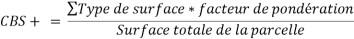 De afwegingsfactor van een oppervlak wordt vastgesteld in functie van de ecologische waarde van het oppervlak volgens de onderstaande tabel: Tank voor de recuperatie van regenwater Tank waarvan de belangrijkste functie bestaat uit de opslag van regenwater met het oog op het hergebruik voor huishoudelijke doeleinden.Bouwwerk Gebouw of constructie, zelfs uit niet-duurzame materialen, dat in de grond is ingegraven, dat in de grond of in een bestaande constructie is verankerd of waarvan de steun op de grond de stabiliteit verzekert, en dat bestemd is om te blijven staan, zelfs ook als demontering of verplaatsing mogelijk is.Mandelig bouwwerk Bouwwerk met minstens één muur die op of tegen een zijdelingse mandelige grens staat;Gesloten bouwwerkBouwwerk met één of meerdere gesloten en voor personen toegankelijke lokalen.Vrijstaand bouwwerkBouwwerk waarvan geen enkele gevelmuur gebouwd is op of tegen een zijdelingse mandelige grens.Naastliggend bouwwerk Bouwwerk op het terrein grenzend aan het desbetreffende terrein.Omliggend bouwwerkBouwwerk in de omgeving van het desbetreffende terrein.Omliggende contextGeheel van de bebouwde en niet-bebouwde elementen die het bestaande referentiekader in de omgeving van een bouwwerk vormen. Fietsers en aanverwantenFietsen en voortbewegingstoestellen in de zin van de artikelen  2.15.1 en 2.15.2 van het koninklijk besluit van 1 december 1975 houdende algemeen reglement op de politie van het wegverkeer en van het gebruik van de openbare weg.Reclamevoorziening Drager waarop reclame kan worden aangebracht.Beveiligde parkeervoorzieningenAan de bodem vastgemaakte beugels die de veilige bevestiging van fietsen mogelijk maken. Pododactiele voorzieningen Tegels of andere voorzieningen met een reliëf of in een bijzonder materiaal die dienen als pododactiele oriëntatiebegeleiding voor slechtzienden en blinden.Dubbele oriëntatie Wooneenheid met minstens 2 gevels met verschillende oriëntaties.AfvalwaterWater dat voor huishoudelijk of industrieel gebruik werd gebruikt en dat over het algemeen onzuiverheden bevat als gevolg van het gebruik ervan in een gebouw.ParkeerplaatsParkeerruimte buiten de openbare weg voor een motorvoertuig met twee of vier wielen waarvan de toegang voorbehouden is voor bepaalde gebruikers, in tegenstelling tot een openbare parking.Gedeelde parkeerplaats Parkeerplaats die niet uitsluitend voorbehouden is voor één enkele gebruiker of één enkele soort gebruik.UithangbordOpschrift, vorm, beeld of meerdere van deze elementen, geplaatst op een gebouw en verwijzend naar een activiteit die er wordt uitgeoefend. Een vermelding ten gunste van derden, zoals de aanduiding van een merk of van hun producten, kan niet worden gelijkgesteld met een uithangbord.Verlicht uithangbordUithangbord waarvan de boodschap niet door zichzelf verlicht wordt, met name de uithangborden die via projectie of transparantie worden verlicht.GelegenheidsuithangbordEen tijdelijk uithangbord voor een culturele, sportieve of sociale activiteit, een beurs of een salon.Lichtgevend uithangbord Uithangbord dat volledig of deels uit één of meerdere lichtbronnen is samengesteld.Open ruimteNiet-bebouwde bovengrondse ruimte Private open ruimteOpen ruimte die geen deel uitmaakt van de openbare open ruimte.Openbare open ruimteOpen ruimte die bestaat uit openbare wegen en publieke toegankelijke parken.Groene ruimte toegankelijk voor het publiekOverwegend vergroende open ruimte die toegankelijk is voor het publiek. Collectief woongebouwLokalen die eigendom zijn van een publiekrechtelijk rechtspersoon of een rechtspersoon van openbaar nut en de mogelijkheid bieden van een collectief verblijf, zoals pensionaten en noodopvangstructuren, met uitzondering van studentenwoningen.Stille gevelGevel waarvan de Lden-waarde op 4 m boven de grond en 2 m voor de gevel, voor lawaai uit een specifieke bron, meer dan 20 dB lager is dan de hoogste op de gevel gemeten Lden-waarde. BouwlijnHoofdvlak dat gevormd wordt door alle voorgevels van de bouwwerken en dat kan inspringen ten opzichte van de rooilijn.BorstweringenBouwonderdeel dat geplaatst is op een dak, terras, balkon of elk ander oppervlak op hoogte en bedoeld is om elke accidentele val te vermijden. Lichte borstweringenBorstweringen die zijn vastgemaakt op het bouwwerk en uit fijne onderdelen en volledig of gedeeltelijk transparante of opengewerkte materialen bestaan.Geïntegreerd regenwaterbeheerGeheel van alle regenwaterbeheervoorzieningen die de temporisatie van het regenwater verzorgen, om plaatselijk de infiltratie, verdamping, evapotranspiratie en/of recuperatie ervan mogelijk te maken.Hitte-eilandThermischekoepeleffect, eigen aan stedelijke situaties met veel dichtheid en met name veroorzaakt door de ophoping van warmte op bouwwerken en verharde ruimtes, waardoor een microklimaat wordt gecreëerd waarin de temperaturen gevoelig hoger liggen dan elders. Inclusie  Proces dat via de technische aanpassing van inrichtingen en bouwwerken alle personen in de maatschappij ten volle beoogt te laten deelnemen aan het sociale leven, met respect voor het gelijkheidsbeginsel en ongeacht hun situatie (leeftijd, handicap, herkomst, sociaaleconomische situatie, gender...).Gebouwen met meerdere woningenGebouwen dat meerdere voor woning bestemde wooneenheden onderbrengt.Aan hoge snelheid aangepaste fysieke binnenhuisinfrastructuurFysieke infrastructuur waarin de installaties gelegen op het niveau van de lokalen van de eindgebruiker, met inbegrip in de elementen in mede-eigendom, bestemd zijn om kabel- of draadloze netwerken onder te brengen, als die netwerken het mogelijk maken om aan hoge snelheid elektronische communicatiediensten te leveren en om het toegangspunt van het gebouw aan het netwerkaansluitpunt te verbinden.Thermische isolatieGeheel van technieken om de warmte-uitwisseling tussen de binnenkant van een gebouw en de buitenomgeving te beperken. Isolatie verwijst naar het isolatiemateriaal en naar alle afwerkingsmaterialen die volgens de regels van de kunst aangewezen zijn. GeleidingslijnGeleidingslijn bestaande uit geribbelde verhardingen met een kleur die contrasteert met de omliggende verharding en die obstakelvrij zijn.Mandelige grensGrens tussen twee eigendommen, hetzij volgens een verticaal vlak, hetzij, occasioneel, volgens de verticale vlakken en de horizontale vlakken die erop aansluiten.Bewoonbaar lokaalLokaal  van een gebouw bestemd voor een verblijf van langere duur van personen, ongeacht de bestemming van dit gebouw, zoals de woonkamer, eetkamer, slaapkamer of keuken van een woning, een kantoorruimte of een werkplaats.Niet-bewoonbaar lokaalLokaal van een gebouw bestemd voor een tijdelijk verblijf van personen, ongeacht de bestemming van dat gebouw, zoals gangen, toiletten, sanitaire voorzieningen, of garages.WoningGeheel van lokalen bestemd voor bewoning, meer bepaald voor de functies slapen, verblijven, maaltijden voorbereiden en nuttigen en hygiëne, niet onderbroken door eventuele gemeenschappelijke delen van het gebouw en die een wooneenheid vormen.Aanpasbare woningWoning die gemakkelijk kan worden omgevormd tot een woning die is aangepast aan de specifieke behoeften van een persoon met beperkte mobiliteit, zodat die persoon zich er zelfstandig kan bewegen en zelfstandig gebruik kan maken van de beschikbare functies.Aangepaste woningWoning die is aangepast aan de specifieke behoeften van een persoon met beperkte mobiliteit, zodat die persoon zich er zelfstandig kan bewegen en zelfstandig gebruik kan maken van de beschikbare functies.StudentenwoningWoning bestemd voor bewoning door een of meerdere studenten en die voldoet aan het ene en/of het andere van de volgende gevallen:1° ze is ofwel eigendom van een publiekrechtelijk rechtspersoon, van een instelling voor hoger onderwijs, van het Sociaal Verhuurkantoor voor Studenten of van een privépersoon die daartoe een overeenkomst heeft gesloten met een instelling voor hoger onderwijs of met het Sociaal Verhuurkantoor voor Studenten;2° ze is door het Gewest gelabeld als studentenwoning.Collectieve studentenwoningStudentenwoning waarin de student over een privékamer beschikt en alle of een deel van de andere samenstellende onderdelen van de woning (woonkamer, keuken, bad- of douchekamer en toilet) deelt.Individuele studentenwoningStudentenwoning waarin de student in een privéruimte over alle samenstellende onderdelen van de woning beschikt (slaapkamer, woonkamer, bad- of douchekamer en toilet).LoggiaOverdekt en gesloten balkon, in- of uitspringend ten opzichte van de gevel.Dakkapel Bouwelement dat boven het hellende dakvlak uitsteekt en dat ventilatie en verluchting mogelijk maakt via openingen in de verticale opstand.StadsmeubilairGeheel van voorwerpen of inrichtingen die in de openbare ruimte zijn geplaatst of verankerd, die al dan niet verwijderbaar zijn en die een openbaar nut hebben, zoals rustmeubilair (banken, bankjes, stoelen, tafels), voorwerpen die bijdragen tot de netheid van de stad (vuilnisbakken, vuilnismanden, openbaar sanitair), informatie- en communicatiedragers (straatnaamborden, affiches met gewestelijke, gemeentelijke of culturele informatie, oriëntatietafels), verlichting, kinderspelen, voorwerpen die nuttig zijn voor het verkeer van voertuigen of de beperking ervan (paaltjes, barrières, zuilen, parkeermeters, fietsenstallingen en -aanleunbeugels), hekken, boomgeleiders en boombescherming of schuilhuisjes voor de gebruikers van het openbaar vervoer.Actieve verplaatsingswijzenVerplaatsingswijze waarmee minstens voor een deel fysieke kracht wordt gebruikt.AcroteriemuurMuur die zich boven het niveau van het al dan niet toegankelijke platte dak bevindt en die dient als zijkant of borstwering.PuntgevelmuurZijmuur van een bouwwerk.ErkerGesloten uitsprong die op de gevel uitsteekt over één of meerdere bouwlagen.Werfpaneel Paneel geplaatst binnen de bouwplaatsinname dat informatie verschaft over de bouwheer, de architect en alle vaklui  of onderaannemers die bij deze bouw betrokken zijn.VastgoedpaneelPaneel dat dient om vastgoedoperaties aan te kondigen (verkavelingen, verkopen, verhuringen, bouwwerken) betreffende het goed waarop het staat.ParkingInrichting die bestemd is voor de aanleg van parkeerplaatsen.OverstapparkeerterreinOpenbaar parkeerterrein dat bestemd is voor de modale verschuiving van de individuele wagen naar het openbaar vervoer. Personen met beperkte mobiliteitPersoon die in zijn bewegingen gehinderd wordt door zijn lichaamslengte, zijn toestand, zijn blijvende of tijdelijke handicap of door de toestellen of hulpmiddelen waarvan hij afhankelijk is om zich te verplaatsen.Volle grondZone waar geen bouwwerk op staat, ook niet ondergronds, en die evenmin verhard is.Honderdjarige neerslagRegenval waarvan er elk jaar één kans op honderd is dat die zal gebeuren of die statistisch gezien gemiddeld één keer per honderd jaar gebeurt.Toegangspunt  Fysiek punt, gelegen binnen of buiten het gebouw, dat toegankelijk is voor bedrijven die openbare communicatienetwerken aanbieden of mogen aanbieden, en dat aansluiting mogelijk maakt op de fysieke infrastructuur die geschikt is voor hoge snelheid in het gebouwDoor de gemeente of het Gewest globaal opgevat beleidBeleid aangenomen of goedgekeurd door het Brussels Hoofdstedelijk Gewest, dat van toepassing is op het volledige grondgebied van een of meerdere gemeenten en dat met name het aantal, het type en de plaats bepaalt van de reclame die op dit grondgebied is toegelaten. Mandelig profielProfiel van het in gesloten mandelige bebouwing opgetrokken volume ter hoogte van de gemeenschappelijke grens.ReclameOpschrift, vorm of beeld, met als doel het publiek te informeren of de aandacht ervan te trekken, ongeacht het gebruikte formaat of de gebruikte technologie, uitgezonderd de uithangborden en de bewegwijzering voor wegen, plaatsen en toeristische gebouwen of gebouwen van algemeen nut.LichtreclameReclame waarvan de boodschap niet door zichzelf verlicht wordt, met name de reclamevoorzieningen die via projectie of transparantie worden verlicht.Gelegenheidsreclame Reclame met een tijdelijk karakter voor een culturele, sportieve of sociale activiteit, voor een beurs of een salon, en waarvan maximaal 1/7 van de oppervlakte voorbehouden is voor de adverteerders die dit gebeuren sponsoren.Lichtgevende reclameReclame die volledig of deels uit één of meerdere lichtbronnen is samengesteld.BodemkwaliteitGeheel van fysicochemische en biologische kenmerken van de bovenste bodemlaag.Mogelijkheid tot omvormingDe technische capaciteit van een bouwwerk om een andere bestemming of een ander gebruik te krijgen dan de huidige bestemming of het huidige gebruik.KoeltenetwerkGeheel van plantenlagen en waterzones in een open ruimte die, wanneer zij ononderbroken en van aanzienlijke omvang zijn, zorgen voor beschaduwing en evapotranspiratie die bijdragen tot de afkoeling van het plaatselijke klimaat.  Doorlatende verhardingVerharding bestaande uit materialen die een poreuze laag vormen, hetzij door hun eigen structuur, hetzij door de manier waarop ze zijn samengesteld, die de infiltratie van regenwater en de vertraging van afvloeiend water mogelijk maakt. Vlakke verhardingOnonderbroken wegdek met niveauverschillen van minder dan 5 mm. StadsbeeldGeheel van bebouwde en niet-bebouwde elementen die samen een stadslandschap structureren en samenstellen, van korte zichten op de plaatselijke straat- en wijkschaal tot lange zichten op schaal van de stad.Eigen beddingDeel van de weg dat uitsluitend voor het tram- en/of busverkeer voorbehouden wordt, van de autorijbaan gescheiden door een fysieke afbakening zodat het gebruik door andere voertuigen onmogelijk is.KwaliteitsbodemBodem met pedologische en ecologische kwaliteiten die de ontwikkeling van fauna en flora mogelijk maakt, agronomische kwaliteiten voor groenteteelt en/of hydrogeologische kwaliteiten voor waterinfiltratie. Structurering van het stedelijk weefselHet vermogen van een gebouw om, door zijn situering en morfologie, het stedelijk weefsel te organiseren en er een duidelijke en leesbare structuur aan te geven. StudioWoning die geen aparte ruimte voor de slaapkamer heeft. Begroeid substraatLaag van mineraal en organisch materiaal waardoor vegetatie zich kan ontwikkelen. BrutovloeroppervlakteTotale overdekte vloeroppervlakte met een vrije hoogte van minstens 2,20 m in alle lokalen, uitgezonderd de lokalen bestemd als parkeerruimte en de lokalen onder het grondniveau bestemd als kelders, technische lokalen en opslagruimten. De afmetingen van de vloeren worden gemeten tussen de vlakke buitenzijden van de gevelmuren, want men neemt aan dat de vloeren doorlopen, zonder onderbreking door binnenmuren en –wanden, uitsparingen, traphallen en liftschachten.NettovloeroppervlakteTotaal van de overdekte vloeren met een vrije hoogte van minstens 1,50 m in de zolderruimten en 2,20 m in de andere vertrekken, met uitzondering van de lokalen bestemd als parking, en de lokalen onder het grondniveau, bestemd als kelders, technische voorzieningen en opslagruimten. De afmetingen van de vloeren worden gemeten tussen de vlakke binnenmuren.Netto lichtdoorlatende oppervlakteSom van de glasoppervlakten waardoor het buitenlicht naar binnen kan, met aftrek van de delen die geen licht doorlaten, zoals raamwerken of volle delen. TerreinPerceel of geheel van aan elkaar grenzende percelen, al dan niet opgenomen in het kadaster, toebehorend aan eenzelfde eigenaar.HoekterreinTerrein gelegen op de kruising van meerdere openbare wegen.Doorlopend terreinTerrein begrensd door openbare wegen die elkaar niet loodrecht op het terrein kruisen.Naastliggend terreinHet terrein of de twee terreinen die grenzen aan het desbetreffende terrein en die, ten opzichte van de openbare weg, aan weerszijden van dit terrein gelegen zijn.Plat dakDak met een helling van minder dan 5 %.GroendakDak bedekt met begroeiing en de elementen die nodig zijn voor de ontwikkeling ervan, zoals drainage en substraat.TOTEM (Tool to Optimise the Total Environmental impact of Materials)Informaticatool die de milieuprestaties van alle bouwmaterialen en -onderdelen op eenvormige wijze berekent en bekendmaakt en waarmee milieuanalyses kunnen worden gemaakt op basis van de levenscycli van gebouwen. Grootschalige renovatiewerkzaamheden.Bouw- of civieltechnische werken in het gebouw waar de lokalen van de eindgebruiker zich bevinden, die structurele wijzigingen van de gehele fysieke infrastructuur binnen een gebouw of een groot deel daarvan inhouden, en waarvoor een stedenbouwkundige vergunning vereist is.WoningtypologieIndeling van woningen met een onderscheiding op grond van het aantal kamers in de woning.WooneenheidGeheel van ruimten die een zelfstandige eenheid vormen vanuit het oogpunt van hun werking of de activiteit die er wordt uitgeoefend, zoals een eengezinswoning, een appartement in een gebouw met meerdere woningen, het lokaal of de lokalen waarin een industriële activiteit is ondergebracht, de kantoren van een onderneming of van een administratie, een zelfstandige handelszaak of een handelsruimte in een winkelcentrum. Typomorfologische eenheidGeheel van bouwwerken met gemeenschappelijke kenmerken wat betreft hun situering en bouwprofielen.Ventilatie van het stedelijk weefselGeheel van elementen die bijdragen tot de verhoging van de circulatie en de vernieuwing van de omgevingslucht in een open ruimte. VoetgangerswegHet gedeelte van de openbare open ruimte dat bestemd is voor voetgangersverkeer.AchteruitbouwstrookDeel van de open ruimte van het bouwwerk tussen de voorgevel van het bouwwerk en de rooilijn.